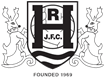 PARENTS AGREEMENTFrom September we can restart all our sessions including Saturday mornings. Whilst we are happy that our sessions can return, we also have a duty of care to all our players, families, and the community. Therefore, we have set our own guidance in line with the FA’S that we expect all users to follow. We suggest that you read this document before attending any sessions.No one is going to be forced to return to any sessions, if your child is uncomfortable or worried about returning then there will be no pressure to do so. We do urge you to discuss and concerns with your child manager/session organiser to see if we can helpEvery parent is to assess their own child and themselves for symptoms of Covid-19, If any member of your household or you believe they may have symptoms then your child cannot attend their session. You are also required to inform the club.All players are expected to stay 2 metres apart when not training Spitting is not tolerated, anyone spitting will be asked to leaveShouting or raising your voice in someone’s face is also not tolerated No items or kit, water bottles, sun cream, hand sanitiser can be shared. Each child must bring their own Everyone attending the session must sign in, this is in line with the NHS test and trace system. This must be done before the child takes part in the sessionThe training ground now operates a one-way system. You must follow the signs at the training ground. When entering and leaving the ground you must use the sanitiser provided No one is permitted to use the centre of the training ground to enter or exit the pitch areas.No late admissions will be permitted. Anyone arriving 5 minutes after the session has started will be asked to leave Parents must not congregate in more than groups of 6, parents must always stay off the pitches unless given permission in an emergency. Parents must respect the 2m social distancing rule Parents must take their child as soon as the session has finished, we request that you do not hang around to chat in the ground or outside the gate No one can touch the coach’s equipment Everyone that attends must bring hand sanitizer Parents (if present) are responsible for their child’s first aid. The manager/ session organiser remains responsible in a life-threatening situation or if a person requires CPRAny person found not following or breaking these guidelines will be asked to leave 